Amelia-Nottoway Technical Center      News 11/13/2020ANTC STUDENT SPOTLIGHT!Kaylee Clark, ACHS SeniorCosmetology II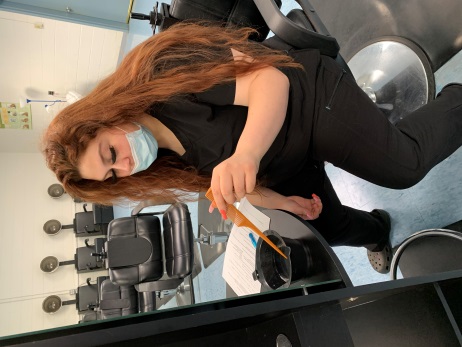 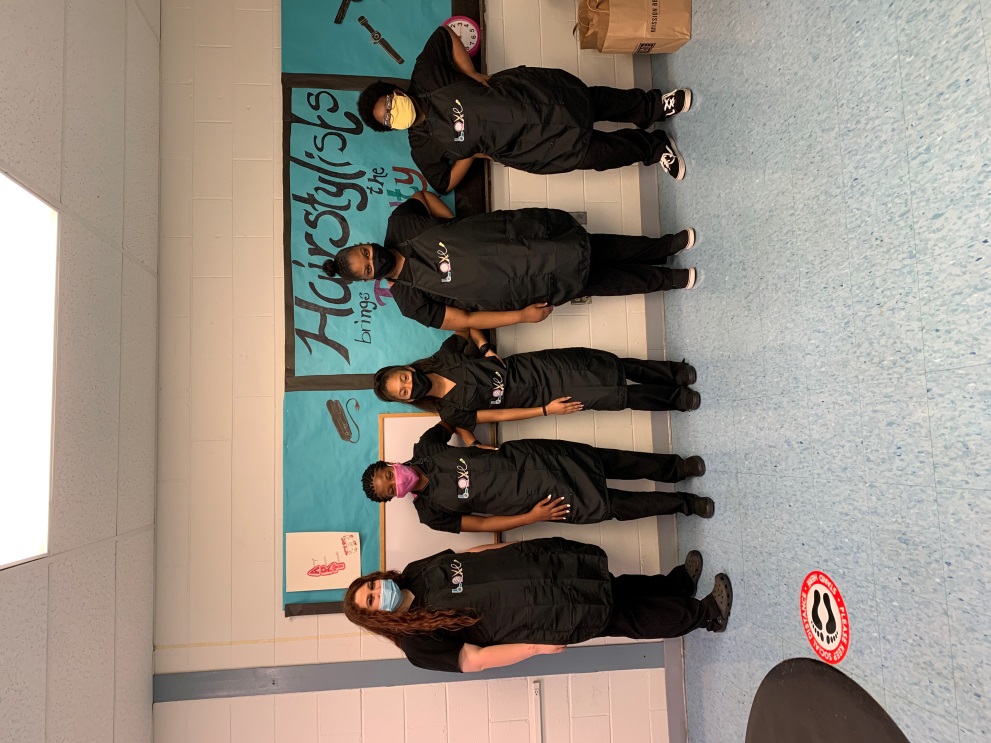 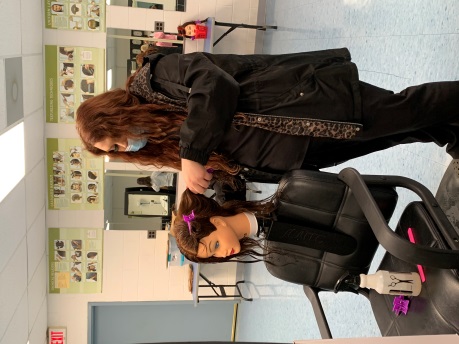 What brought you to ANTC?  The Cosmetology ProgramWhat is your dream job?  A CosmetologistWhat is your favorite class that you have taken so far? Why?   CosmetologyWhat is the best advice you have been given by your instructor at ANTC?  “Never give up.”What is your favorite memory at ANTC?  When the salon openedWhat was the first feeling you had when you attended ANTC?  A good feeingWhat words of wisdom do you have for other students?  Be patient and take the time to learn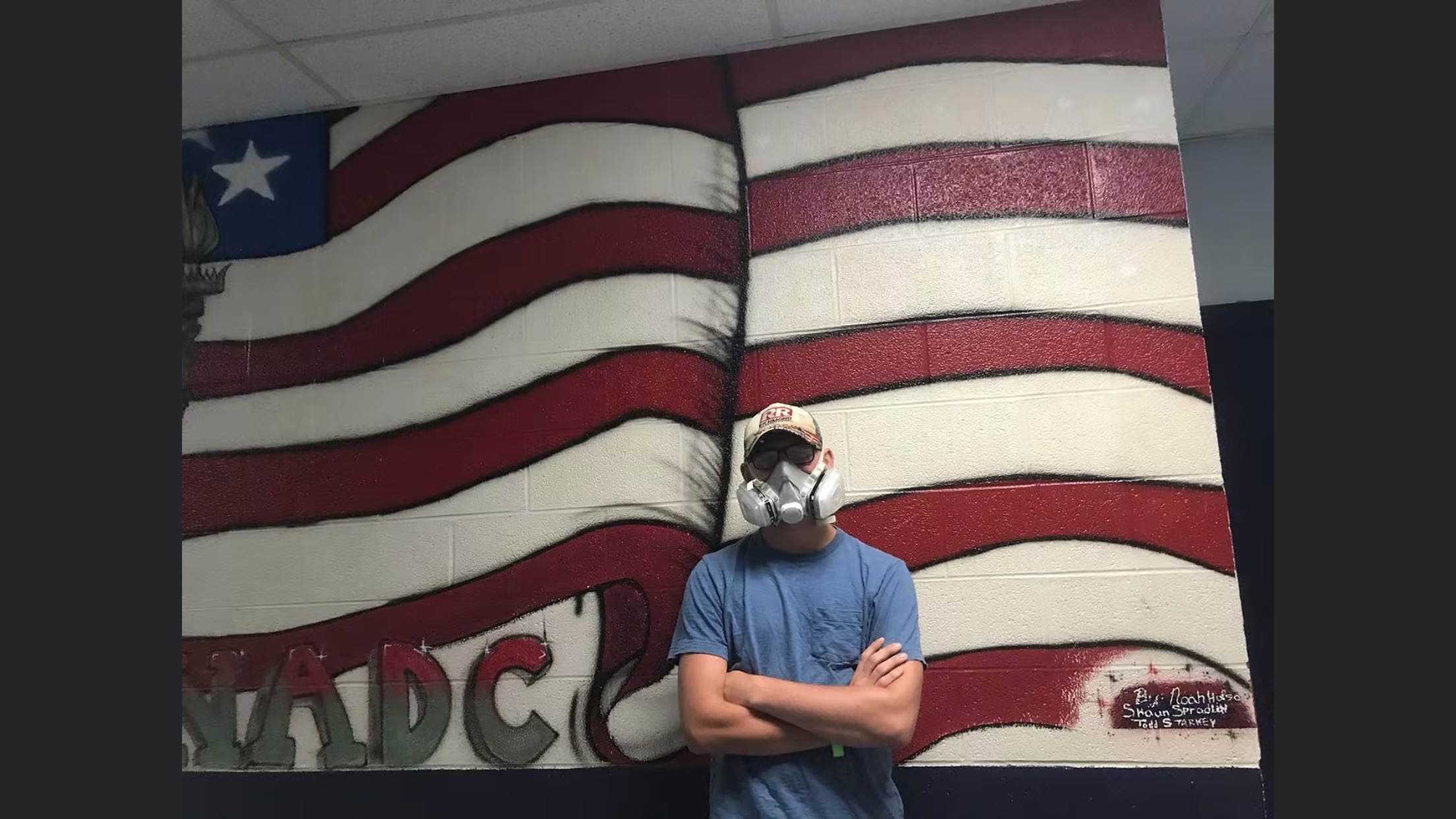 ANTC ALUMNI HIGHLIGHT!Jacob WegnerHigh School: Nottoway High School 							ANTC Program: Auto BodyCareer: Attending Nashville Auto Diesel College		Future Diesel Mechanic	DID YOU KNOW?Mr. Shaun SpradlinANTC serving our Alumni!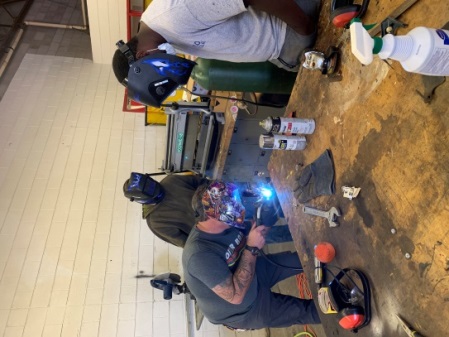 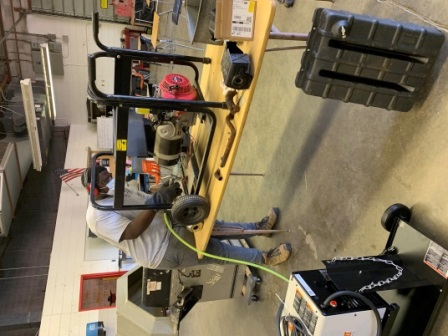 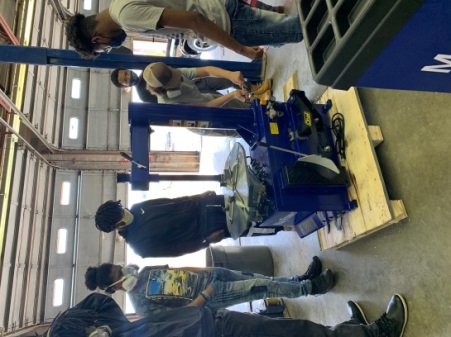 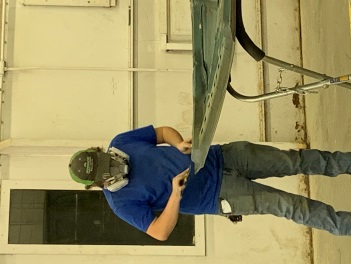 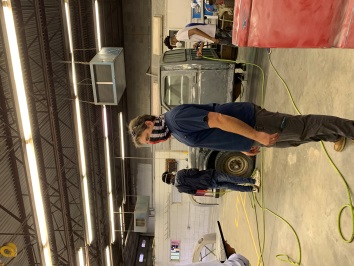 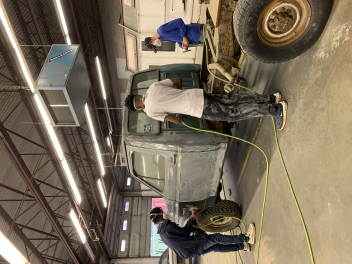 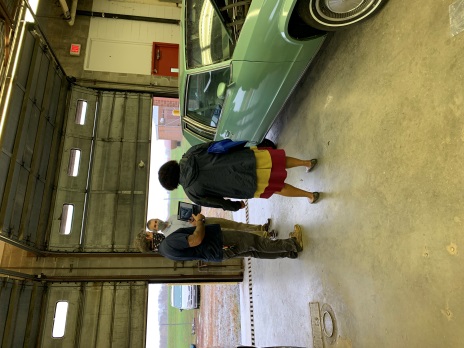 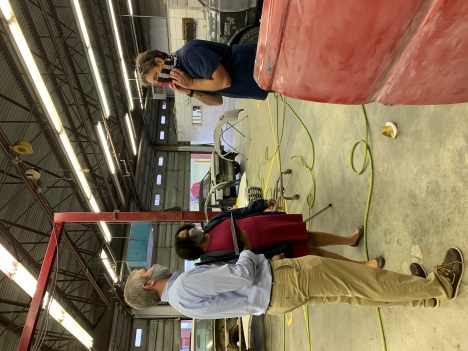 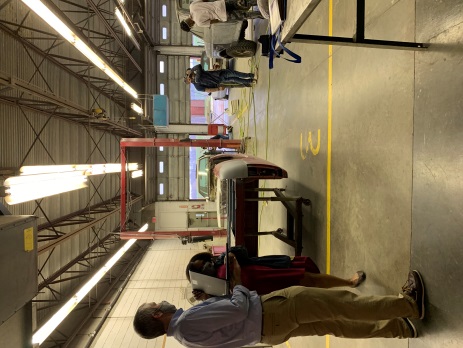 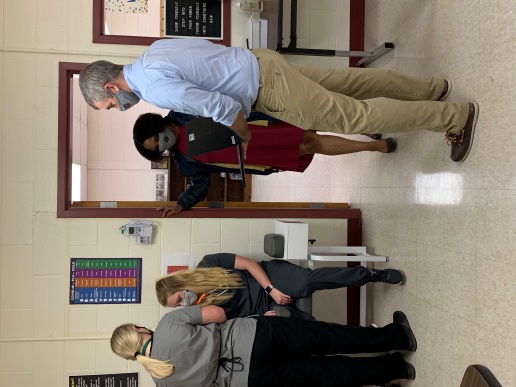 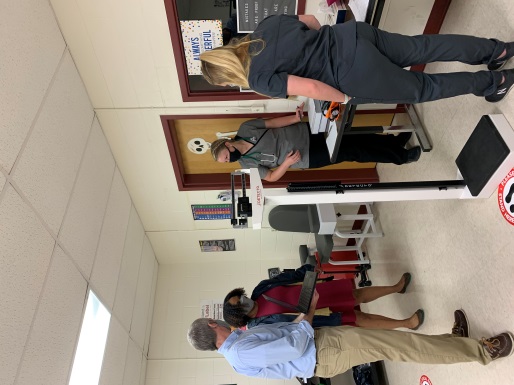 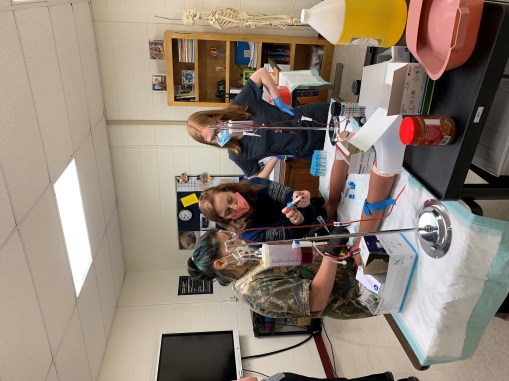 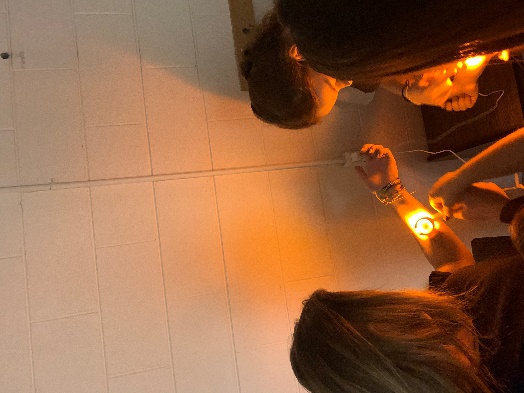 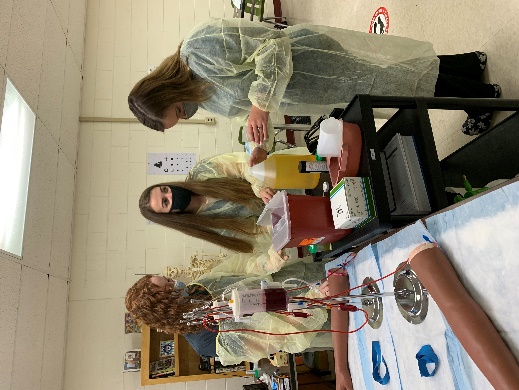 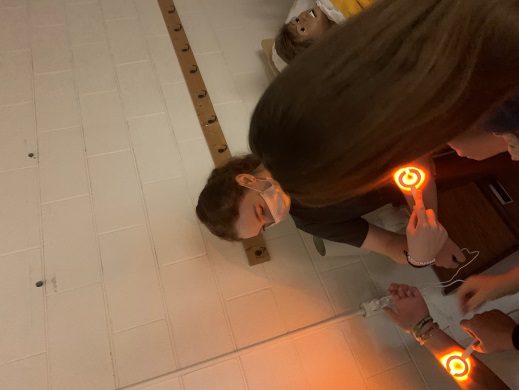 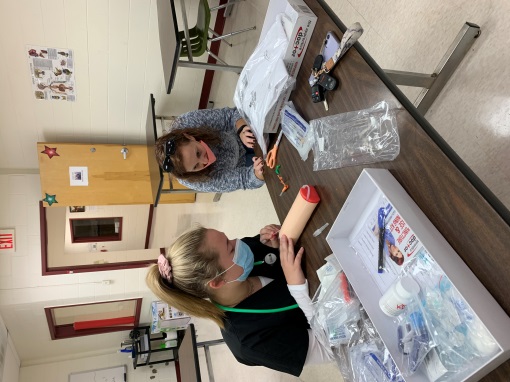 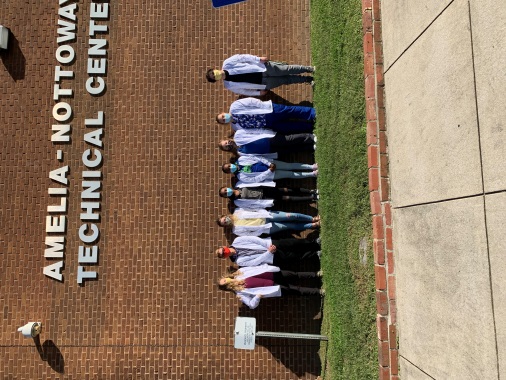 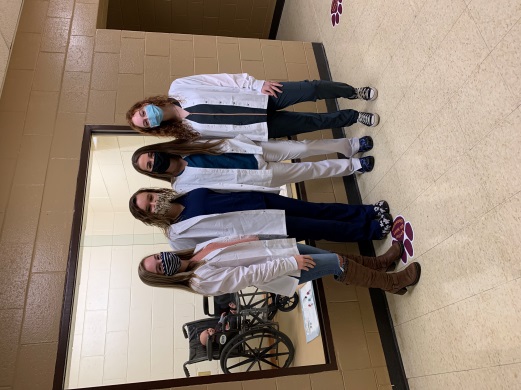 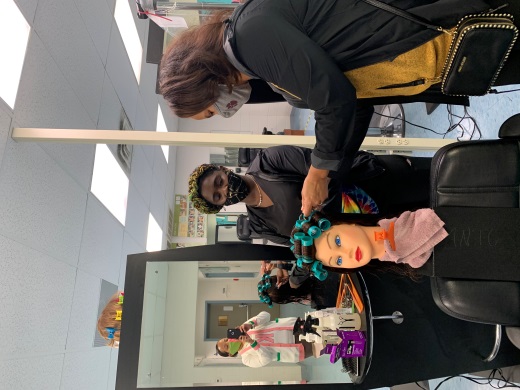 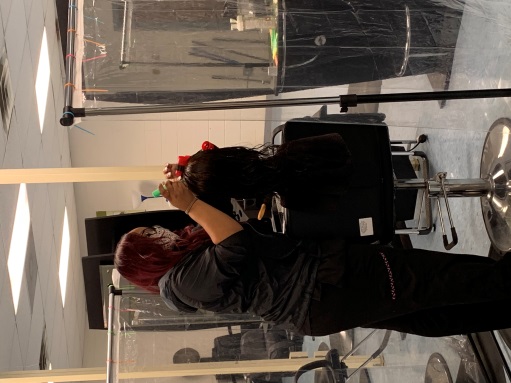 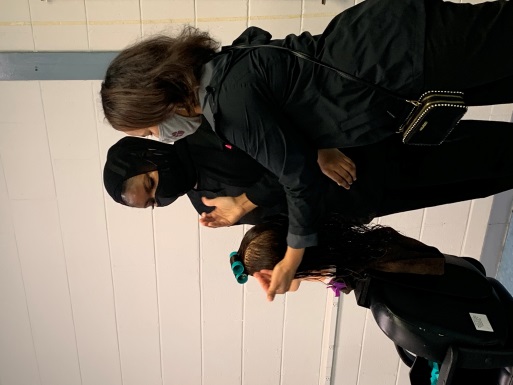 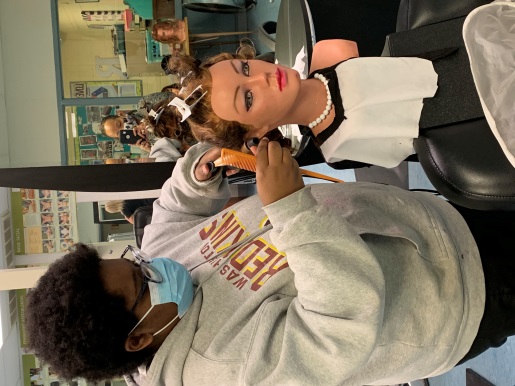 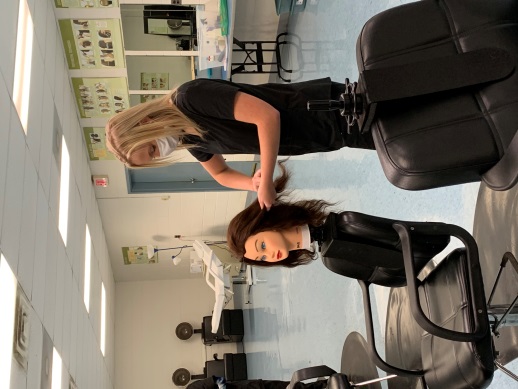 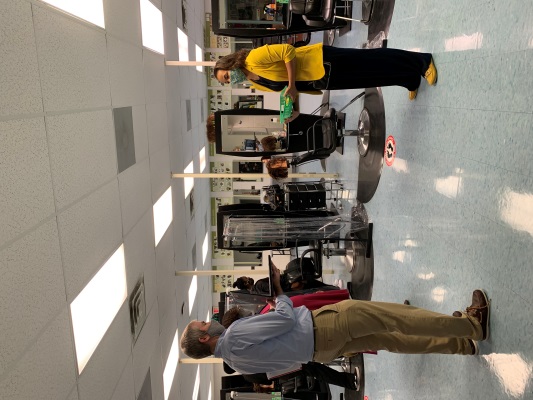 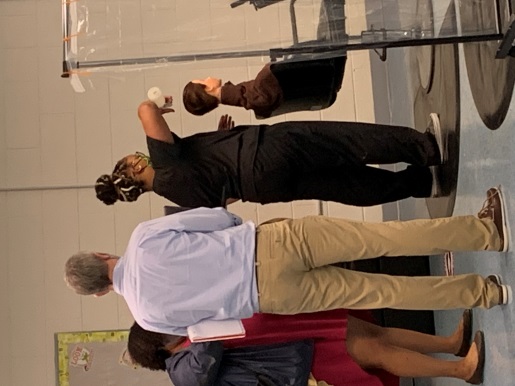 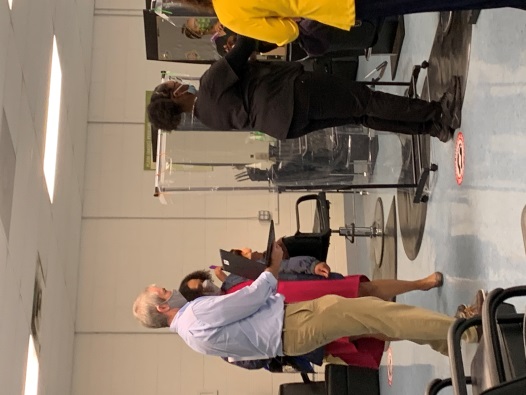 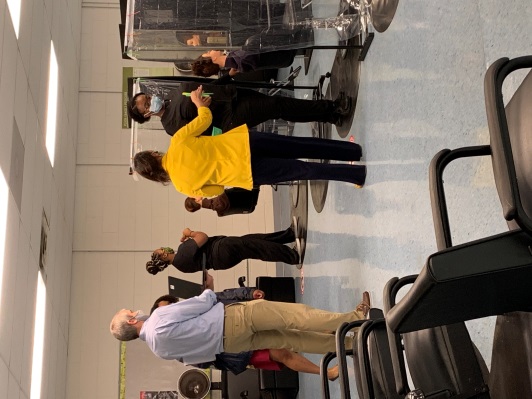 